桥牌竞赛秩序册（模板）一、秩序册内容（一）目录（二）核心内容1. 竞赛规程2. 补充通知3. 补充规定4. 组织委员会5. 工作机构6. 技术官员名单7. 参赛人员名单8. 比赛日程表（三）附表与附页（可选项）附表：比赛对阵表/轮转表附表：VP换算表赛场示意图赞助企业赛区介绍二、封面设计秩序册封面应包含（一）文字内容1.比赛名称全称（含杯名）秩序册2.主办单位、承办单位、协办单位、冠名单位名称3.比赛时间4.比赛地点（二）图标与图案1.图标：各办赛单位标识（在封面上方区域）2.底图：与赛事整体背景板风格、色调保持一致（三）示例图1.综合性运动会桥牌比赛秩序册示例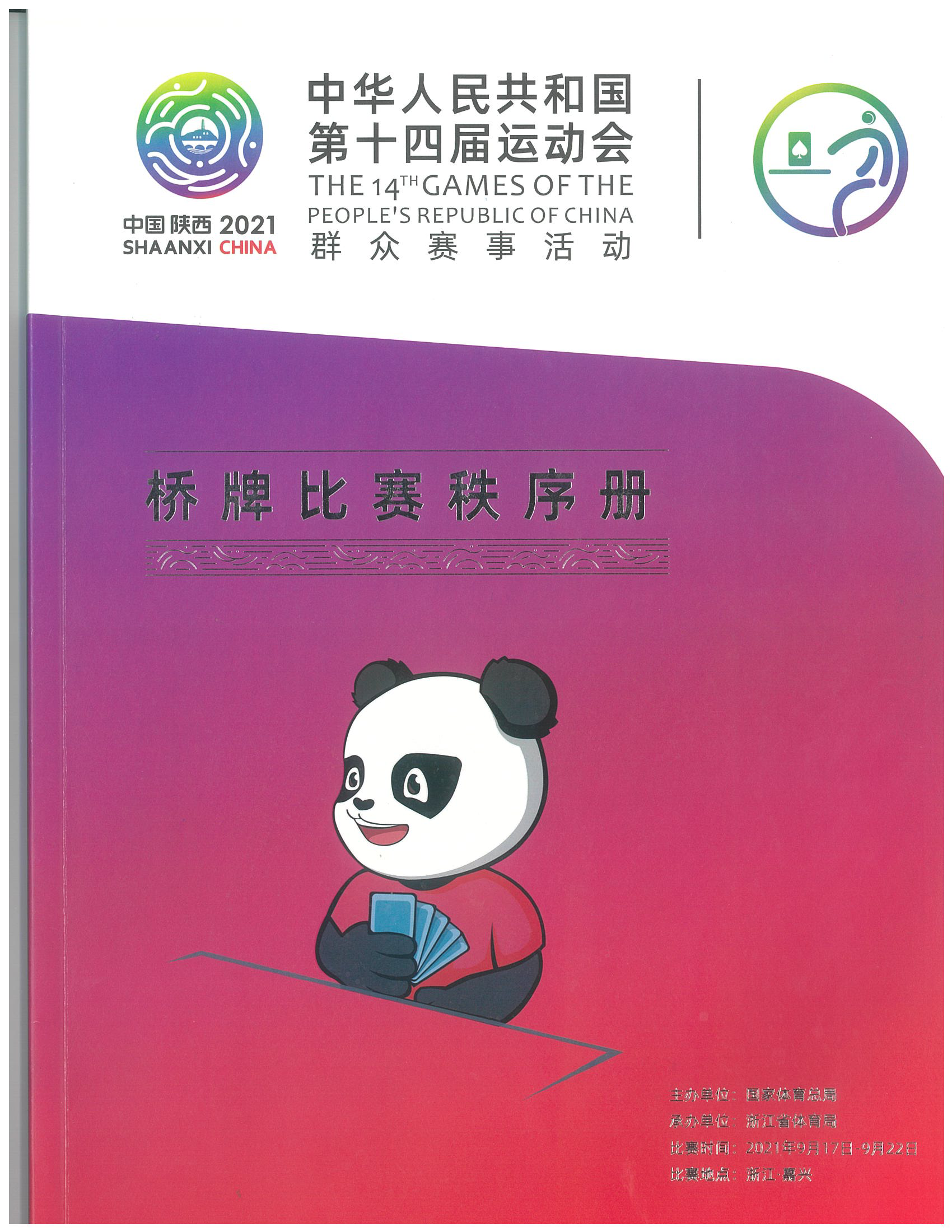 2.国家级桥牌比赛秩序册示例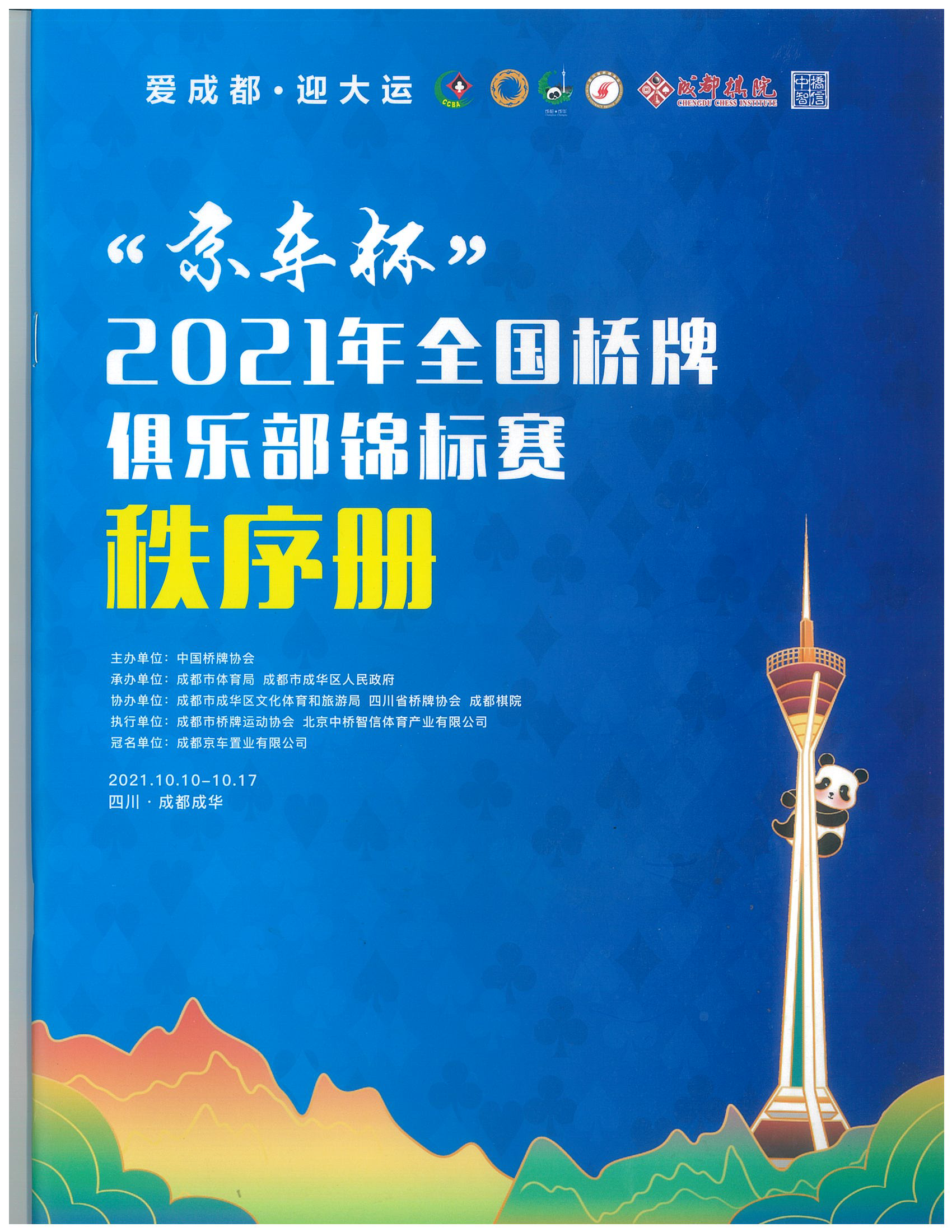 3.全国桥牌公开赛、邀请赛秩序册示例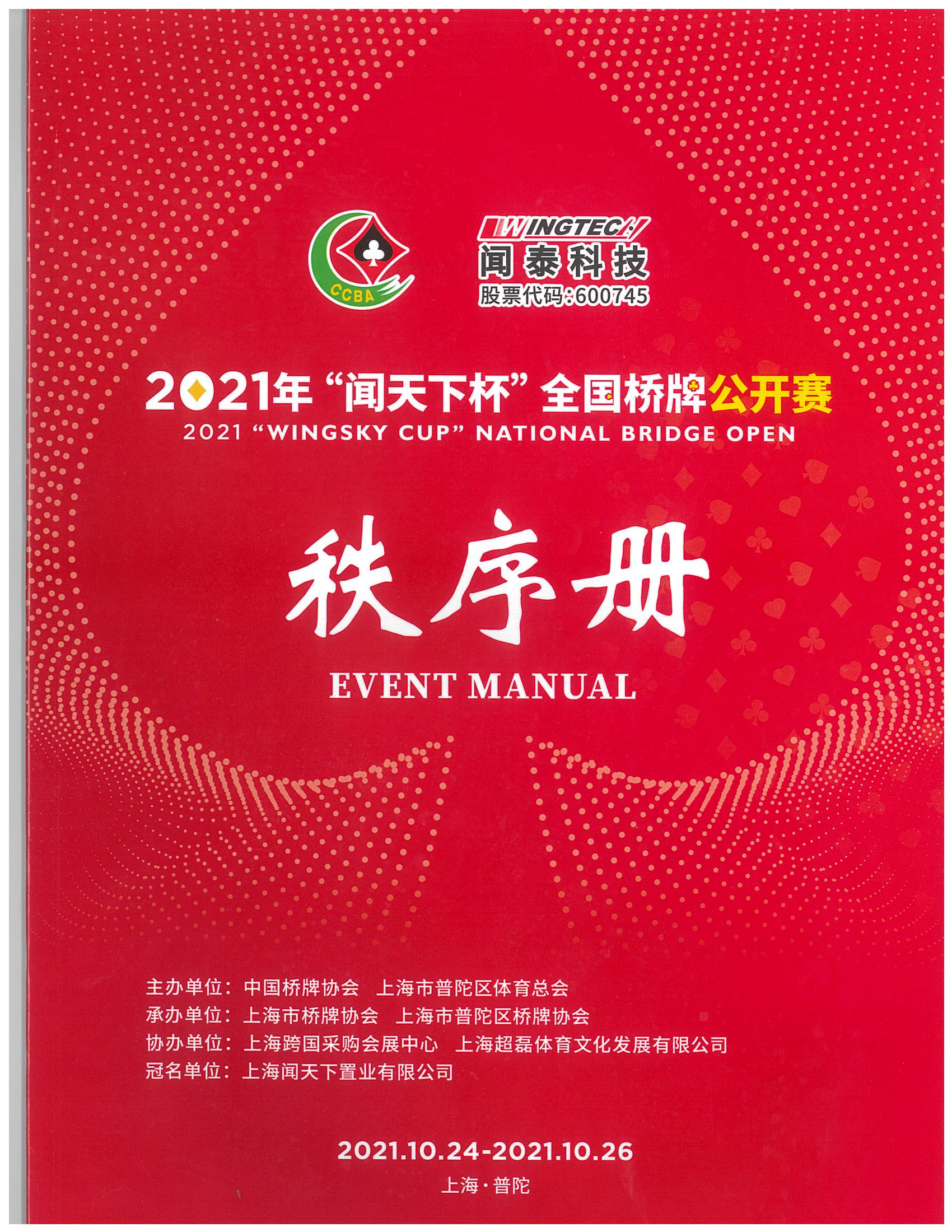 